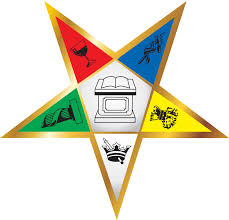 NOTICE OF SHOW CAUSEDate:Sister / Brother: __________________________________You are hereby notified to appear before the Chapter, at its regular meeting to be held on __________________________ and show cause why you should not be suspended for non-payment of dues.This notice has been generated in compliance with Article XXIV, Section 3 of the Excelsior Grand Chapter, Order of the Eastern Star Code & Constitution. 	A member notified by a Chapter for non-payment of dues, shall             have thirty (30) days notice to show cause why she or he should not             be dropped from the roll.(Seal)___________________________________________________________					   Worthy Matron 	___________________________________________________________					   Secretary